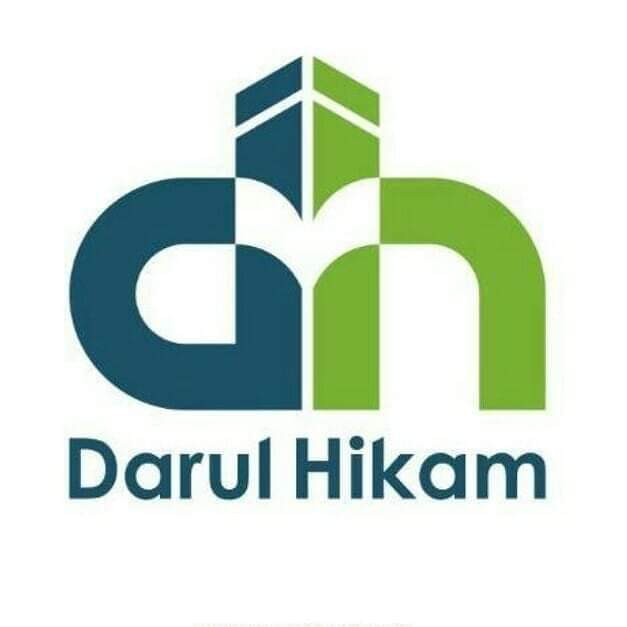 DATA SISWANAMA			: ……………………………………………………………………….ALAMAT		: ……………………………………………………………………….ASAL SEKOLAH	: ……………………………………………………………………….DATA ISIANKEMAMPUAN MEMBACA AL QUR’AN (lingkari A, B atau C yang dianggap paling sesuai) Belum Bisa membaca Al Qur’anBelum Lancar / Terbata-bataLancar (Baik / Sedang) *)KEMAMPUAN HAPALAN AL QUR’ANJuz 30: sudah hafal ……. surat, belum hafal …… suratJuz yang dihafal selain Juz 30:  …………………*)  - Lingkari yang paling sesuaiPenilaian “Baik” jika menguasai Tadjwid dan MakhrojPenilaian “Sedang” jika  menguasai TadjwidBandung, ……………………...................... 20Orang Tua Siswa,			………………………………………….……